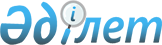 О внесении изменений и дополнений в приказ Министра финансов Республики Казахстан от 27 января 2016 года № 30 "Об утверждении перечня специфик экономической классификации расходов, в том числе видов расходов, по которым регистрация заключенных гражданско-правовых сделок является обязательной"Приказ Министра финансов Республики Казахстан от 15 марта 2021 года № 217. Зарегистрирован в Министерстве юстиции Республики Казахстан 19 марта 2021 года № 22356
      ПРИКАЗЫВАЮ:
      1. Внести в приказ Министра финансов Республики Казахстан от 27 января 2016 года № 30 "Об утверждении перечня специфик экономической классификации расходов, в том числе видов расходов, по которым регистрация заключенных гражданско-правовых сделок является обязательной" (зарегистрирован в Реестре государственной регистрации нормативных правовых актов под № 13301, опубликован 16 марта 2016 года в информационно-правовой системе "Әділет") следующие изменения и дополнения:
      в Перечне специфик экономической классификации расходов, в том числе видов расходов, по которым регистрация заключенных гражданско-правовых сделок является обязательной, утвержденном указанным приказом:
      в категории 1 "Текущие затраты":
      в классе 01 "Затраты на товары и услуги":
      в подклассе 120 "Взносы работодателей":
      по специфике 123 "Взносы на обязательное страхование":
      графу 6 "Виды расходов, требующие обязательной регистрации гражданско-правовой сделки" изложить в следующей редакции:
      "На обязательное страхование гражданско-правовой ответственности владельцев транспортных средств, на обязательное страхование гражданско-правовой ответственности перевозчика перед пассажирами, на государственное обязательное личное страхование работников государственных учреждений, установленных действующими законодательными актами Республики Казахстан";
      в подклассе 150 "Приобретение услуг и работ":
      по специфике 154 "Оплата аренды за помещение":
      графу 5 "Название" изложить в следующей редакции:
      "Оплата услуг по исследованиям";
      графу 6 "Виды расходов, требующие обязательной регистрации гражданско-правовой сделки" изложить в следующей редакции:
      "Затраты на оплату исследований (в том числе социологические, аналитические и научные исследования)";
      графу 7 "Примечание" изложить в следующей редакции:
      "Проведение платежей по расходам на сумму, не превышающую 100-кратного месячного расчетного показателя без регистрации гражданско-правовой сделки, осуществляется на основании счета к оплате без приложения подтверждающих документов";
      по специфике 156 "Оплата консалтинговых услуг и исследований":
      графу 5 "Название" изложить в следующей редакции:
      "Оплата консалтинговых услуг";
      графу 6 "Виды расходов, требующие обязательной регистрации гражданско-правовой сделки" изложить в следующей редакции:
      "Затраты на оплату консалтинговых услуг по определению и оценке проблем, возможностей, возникающих в процессе деятельности государственного органа либо по детальному анализу ситуации; по разработке эффективных рекомендаций по коррекции дальнейших действий для повышения финансовой и управленческой эффективности работы (в рамках следующих основных видов услуг: управленческий консалтинг, административно - кадровый консалтинг, финансовый консалтинг, IT-консалтинг, юридический консалтинг, специализированный консалтинг, консалтинг в области обороны, технические консалтинговые услуги)";
      после строки "156":
      графу 4 "Специфика" дополнить цифрами "157";
      графу 5 "Название" дополнить предложением следующего содержания:
      "Оплата услуг на проведение форумов, семинаров и конференций";
      графу 6 "Виды расходов, требующие обязательной регистрации гражданско-правовой сделки" дополнить предложением следующего содержания:
      "Оплата услуг на проведение форумов, семинаров и конференций";
      графу 7 "Примечание" дополнить предложением следующего содержания:
      "Кроме гражданско-правовых сделок на поставку товаров (работ, услуг): при перечислении сумма на счета в Национальном Банке Республики Казахстан для конвертации и последующего перечисления на счета загранучреждений Республики Казахстан по бюджетным программам "Услуги по координации внешнеполитической деятельности", "Представительские затраты", "Обеспечение реализации информационно-имиджевой политики", администратором которых является Министерство иностранных дел Республики Казахстан. Проведение платежей по расходам на сумму, не превышающую 100-кратного месячного расчетного показателя без регистрации гражданско-правовой сделки, осуществляется на основании счета к оплате без приложения подтверждающих документов";
      графу 4 "Специфика" дополнить цифрами "158";
      графу 5 "Название" дополнить предложением следующего содержания:
      "Оплата услуг на имиджевые мероприятия";
      графу 6 "Виды расходов, требующие обязательной регистрации гражданско-правовой сделки" дополнить предложением следующего содержания:
      "Оплата услуг на имиджевые мероприятия, связанные с повышением имиджа государственного органа, например: подготовка брошюр и (или) роликов";
      графу 7 "Примечание" дополнить предложением следующего содержания:
      "Кроме гражданско-правовых сделок на поставку товаров (работ, услуг): при перечислении сумма на счета в Национальном Банке Республики Казахстан для конвертации и последующего перечисления на счета загранучреждений Республики Казахстан по бюджетным программам "Услуги по координации внешнеполитической деятельности", "Обеспечение реализации информационно-имиджевой политики" администратором, которых является Министерство иностранных дел Республики Казахстан. Проведение платежей по расходам на сумму, не превышающую 100-кратного месячного расчетного показателя без регистрации гражданско-правовой сделки, осуществляется на основании счета к оплате без приложения подтверждающих документов";
      по специфике 159 "Оплата прочих услуг и работ":
      графу 6 "Виды расходов, требующие обязательной регистрации гражданско-правовой сделки" изложить в следующей редакции:
      "Оплата услуг, работ, оказываемых юридическими и физическими лицами, не отражаемых в спецификах 151-158, в том числе: услуги по содержанию, обслуживанию зданий, помещений, оборудования, транспортных и других основных средств; текущий ремонт зданий, помещений, системы теплоснабжения, водоснабжения и канализации, находящихся в республиканской или коммунальной собственности, а также текущий ремонт оборудования, транспортных и других основных средств. Приобретение товаров, материалов необходимых для обслуживания и содержания зданий, помещений, транспортных и других основных средств и их текущим ремонтом отражаются по специфике 149 "Приобретение прочих запасов", за исключением случаев, когда в стоимость услуг, работ, оказываемых юридическими и физическими лицами, входит приобретение товаров, материалов. В данных случаях приобретение товаров, материалов осуществляется по специфике 159 "Оплата прочих услуг и работ". По данной специфике отражается плата за аренду помещений, зданий. Затраты на содержание арендуемого помещения, здания коммунальные услуги, затраты на электроэнергию, отопление классифицируются по соответствующим спецификам. По данной специфике отражается оплата услуг оценщиков. Кроме того, по данной специфике предоставляется образовательный грант по оплате высшего образования, образовательный грант Первого Президента Республики Казахстан – Елбасы "Өркен" для оплаты обучения одаренных детей в специализированных организациях образования "Назарбаев Интеллектуальные школы". По данной специфике также осуществляется перечисление удержаний, предусмотренных законодательством Республики Казахстан, с сумм, подлежащих оплате физическим лицам, за оказанные ими услуги и работы";
      в подклассе 160 "Другие текущие затраты":
      по специфике 163 "Затраты Фонда всеобщего обязательного среднего образования":
      графу 6 "Виды расходов, требующие обязательной регистрации гражданско-правовой сделки" изложить в следующей редакции:
      "Приобретение одежды, обуви, учебников, учебных пособий, школьно-письменных принадлежностей; обеспечение питания в школах; оказание денежной помощи; приобретение путевок в санаторно-курортные учреждения и лагеря отдыха; финансовое обеспечение участия в культурно-массовых и спортивных мероприятиях школьников";
      в категории 2 "Капитальные затраты":
      в классе 4 "Приобретение основного капитала":
      в подклассе 420 "Капитальный ремонт основных средств":
      по специфике 421 "Капитальный ремонт помещений, зданий, сооружений, передаточных устройств":
      графу 6 "Виды расходов, требующие обязательной регистрации гражданско-правовой сделки" изложить в следующей редакции:
      "Затраты, связанные с капитальным ремонтом и реставрацией помещений, зданий, сооружений, передаточных устройств, систем и сетей водообеспечения, канализации, электрообеспечения, теплоснабжения";
      в категории 6 "Выполнение государственных обязательств по проектам государственно-частного партнерства":
      в классе 8 "Выполнение государственных обязательств по проектам государственно-частного партнерства":
      в подклассе 810 "Выполнение государственных обязательств по проектам государственно-частного партнерства":
      специфику 811 "Выполнение государственных обязательств по проектам государственно-частного партнерства" исключить;
      графу 4 "Специфика" дополнить цифрами "812";
      графу 5 "Название" дополнить предложением следующего содержания:
      "Выполнение государственных обязательств по компенсации инвестиционных затрат по проектам государственно-частного партнерства";
      графу 6 "Виды расходов, требующие обязательной регистрации гражданско-правовой сделки" дополнить предложением следующего содержания:
      "Выполнение государственных обязательств по компенсации инвестиционных затрат по проектам государственно-частного партнерства, в том числе государственных концессионных обязательств Правительства Республики Казахстан и местных исполнительных органов";
      графу 4 "Специфика" дополнить цифрами "813";
      графу 5 "Название" дополнить предложением следующего содержания:
      "Выполнение государственных обязательств по компенсации операционных (эксплуатационных) затрат по проектам государственно-частного партнерства";
      графу 6 "Виды расходов, требующие обязательной регистрации гражданско-правовой сделки" дополнить предложением следующего содержания:
      "Выполнение государственных обязательств по компенсации операционных (эксплуатационных) затрат по проектам государственно-частного партнерства, в том числе государственных концессионных обязательств Правительства Республики Казахстан и местных исполнительных органов";
      графу 4 "Специфика" дополнить цифрами "814";
      графу 5 "Название" дополнить предложением следующего содержания:
      "Выполнение государственных обязательств по выплате вознаграждений за осуществление управления объектом государственно-частного партнерства";
      графу 6 "Виды расходов, требующие обязательной регистрации гражданско-правовой сделки" дополнить предложением следующего содержания:
      "Выполнение государственных обязательств по выплате вознаграждений за осуществление управления объектом государственно-частного партнерства, в том числе государственных концессионных обязательств Правительства Республики Казахстан и местных исполнительных органов";
      графу 4 "Специфика" дополнить цифрами "815";
      графу 5 "Название" дополнить предложением следующего содержания:
      "Выполнение государственных обязательств по прочим выплатам по проектам государственно-частного партнерства";
      графу 6 "Виды расходов, требующие обязательной регистрации гражданско-правовой сделки" дополнить предложением следующего содержания:
      "Выполнение государственных обязательств по прочим выплатам по проектам государственно-частного партнерства, в том числе государственных концессионных обязательств Правительства Республики Казахстан и местных исполнительных органов".
      2. Департаменту бюджетного законодательства Министерства финансов Республики Казахстан в установленном законодательством Республики Казахстан порядке обеспечить:
      1) государственную регистрацию настоящего приказа в Министерстве юстиции Республики Казахстан;
      2) размещение настоящего приказа на интернет-ресурсе Министерства финансов Республики Казахстан;
      3) в течение десяти рабочих дней после государственной регистрации настоящего приказа в Министерстве юстиции Республики Казахстан представление в Департамент юридической службы Министерства финансов Республики Казахстан сведений об исполнении мероприятий, предусмотренных подпунктами 1) и 2) настоящего пункта.
      3. Контроль за исполнением настоящего приказа возложить на курирующего вице-министра финансов Республики Казахстан.
      4. Настоящий приказ вводится в действие по истечении десяти календарных дней после дня его первого официального опубликования.
					© 2012. РГП на ПХВ «Институт законодательства и правовой информации Республики Казахстан» Министерства юстиции Республики Казахстан
				
      Министр финансов
Республики Казахстан 

Е. Жамаубаев
